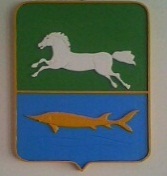 АДМИНИСТРАЦИЯ НАРЫМСКОГО СЕЛЬСКОГО ПОСЕЛЕНИЯПАРАБЕЛЬСКОГО РАЙОНА ТОМСКОЙ ОБЛАСТИПОСТАНОВЛЕНИЕ18.04.2023									         № 43а                                             Об утверждении Плана мероприятий                              по оздоровлению муниципальных финансов на 2023 годВ целях реализации Соглашения № 1/2 п.  3.1.10  «О мерах по социально-экономическому развитию и оздоровлению муниципальных финансов муниципального образования «Нарымское сельское поселение» от  20.02.2023 года,ПОСТАНОВЛЯЮ:Обеспечить соблюдение требований бюджетного законодательства Российской Федерации.2. Утвердить План мероприятий по оздоровлению муниципальных финансов на 2023 год (далее – План мероприятий), согласно приложению №1 к настоящему постановлению.3. Ответственным исполнителям, до 15 числа месяца, следующего за отчетным кварталом,     предоставлять в МКУ ОУФ-ФО администрации Парабельского района Томской области информацию о выполнении мер по оздоровлению муниципальных финансов.4. Разместить настоящее постановление на официальном сайт муниципального образования  Нарымское сельское поселение в информационно-телекоммуникационной сети « Интернет»  (www.narimskoe.ru ).5. Настоящее постановление вступает в силу со дня подписания и распространяет свое действие на правоотношения возникающие с 01 января 2023 года.6. Контроль за исполнением данного постановления оставляю за собой.Глава поселения					                              С.В. Абдрашитова       Рассылка:Администрация – 4 Бухгалтерия – 1МКУ ОУФ – ФО – 1 Приложение № 1  к Постановлению № 43а от 18.04.2023 г. План мероприятий по оздоровлению муниципальных финансов на 2023 год№ п/пНаименование мероприятияСрок исполненияОтветственный исполнительРаздел 1. Общие меры по оздоровлению муниципальных финансовРаздел 1. Общие меры по оздоровлению муниципальных финансовРаздел 1. Общие меры по оздоровлению муниципальных финансов1Обеспечить соблюдение, установленного ст. 81 Бюджетного кодекса РФ размера резервного фонда поселенияВ течение 2023 годаВедущий специалист -финансист2Не устанавливать в текущем финансовом году расходные обязательства, не связанные с решением вопросов, отнесенных Конституцией РФ, федеральными законами и законами Томской области к полномочиям поселенияВ течение 2023 годаВедущий специалист -финансист 3Обеспечить достоверность прогноза и выполнение плановых назначений по доходам бюджетаВ течение 2023 годаВедущий специалист -финансист 4Обеспечить рост налоговых и неналоговых доходов поселения бюджета МО Нарымского сельского поселения по итогам исполнения местного бюджета за 2023 год по сравнению с уровнем исполнения 2022 года в сопоставимых условияхВ течение2023 годаВедущий специалист -финансист 5Снижение задолженности по неналоговым доходам поступающих в бюджет МО Нарымского сельского поселенияВ течение2023 годаСпециалист по управлению муниципальным имуществом, Специалист 1 –ой категории-бухгалтер6Утвердить План оптимизации расходов бюджета МО Нарымского сельского поселения До 01 мая 2023 годаВедущий специалист -финансист 7Обеспечить не увеличение численности работников органов местного самоуправления муниципального образования «Нарымское сельское поселение» В течение2023 годаГлава поселения8Обеспечить соблюдение нормативных затрат на содержание органов местного самоуправления.В течение2023 годаВедущий специалист -финансист 9Не превышать установленные Администрацией Томской области нормативы формирования расходов на оплату труда депутатов, выборных должностных лиц местного самоуправления, осуществляющих свои полномочия на постоянной основе и муниципальных служащихВ течение2023 годаВедущий специалист -финансист 10Обеспечить в 2023 году выплату месячной заработной платы работников муниципальных учреждений, финансируемых за счет средств местного бюджета, не ниже размера минимальной заработной платы, установленного региональным соглашением о минимальной заработной плате в Томской области на 2023 год.В течение2023 годаВедущий специалист –финансист, Специалист 1 категории-бухгалтер 11Проводить анализ кредиторской и дебиторской задолженности, причин их возникновения, а также ведения претензионных процедур по взысканию дебиторской задолженностиВ течение2023 годаВедущий специалист –финансист, Специалист по управлению муниципальным имуществом 12Обеспечить недопущения образования просроченной кредиторской задолженности бюджета поселенияВ течение2023 годаВедущий специалист -финансист 13В целях повышения прозрачности бюджета МО Нарымского сельского поселения обеспечить формирование и размещение в информационно – телекоммуникационной сети « интернет» «бюджета для граждан»В течение2023 годаУправляющий делами -на основе утвержденного решения о бюджете муниципального образования на 2023 год и плановый период 2024 и 2025 годовВ течение 14 рабочих дней после вступления в силу решения о бюджете- на основе отчета об исполнении бюджета муниципального образования за 2022 годВ течение 14 рабочих дней после вступления в силу решения об исполнении бюджета- на основе проекта решения о бюджете муниципального образования на 2024 год и плановый период 2025-2026 годовВ течение 14 рабочих дней после внесения проекта решения о бюджете в Совет Нарымского сельского поселения14Обеспечить ведение реестра расходных обязательств МО Нарымского сельского поселенияДо 01 июня2023 годаВедущий специалист -финансист Раздел 2. Меры по увеличению поступлений налоговых и неналоговых доходов, а также сокращению задолженности в бюджетРаздел 2. Меры по увеличению поступлений налоговых и неналоговых доходов, а также сокращению задолженности в бюджетРаздел 2. Меры по увеличению поступлений налоговых и неналоговых доходов, а также сокращению задолженности в бюджет1Проведение мероприятий по увеличению доходов от использования имущества, находящегося в собственности, в том числе- предоставление в аренду объектов недвижимости, иного имущества, посредством торгов, аукционовВ течение годаСпециалист по управлению муниципальным имуществомСпециалист по управлению муниципальным имуществом-усиление претензионной деятельности в отношении должников-арендаторов муниципального имуществаВ течение годаСпециалист по управлению муниципальным имуществомСпециалист по управлению муниципальным имуществом- определение и утверждение перечня, сдаваемого в аренду имущества с целью актуализации арендной платы и условий договоров аренды в соответствии с рыночной ситуациейВ течение годаСпециалист по управлению муниципальным имуществомСпециалист по управлению муниципальным имуществом- аудит договоров аренды муниципального имущества на предмет выполнения установленных обязательств арендаторомВ течение годаСпециалист по управлению муниципальным имуществомСпециалист по управлению муниципальным имуществом- размещение перечня свободного муниципального имущества с подробным описанием характеристик, связанной документации, а также фотоматериалами для потенциальных покупателей или арендаторов на информационном сайте муниципального образованияВ течение годаСпециалист по управлению муниципальным имуществомСпециалист по управлению муниципальным имуществом- контроль за полнотой и своевременностью поступления доходов от аренды имущества, находящегося в муниципальной собственностиЕжеквартально, до 15 числа следующего за отчетным кварталомВедущий специалист-финансист, Специалист по управлению муниципальным имуществомВедущий специалист-финансист, Специалист по управлению муниципальным имуществом2Меры ответственности к поставщикам (подрядчикам) при неисполнении обязательств по контрактам, заключаемым на поставку товаров, выполнения работ, оказание услуг для муниципальных нуждПостоянноВедущий специалист-финансист, Глава поселенияВедущий специалист-финансист, Глава поселения3Контроль оплаты в бюджет штрафов, неустойки, пени, начисленных в случае ненадлежащего исполнения поставщиками (подрядчиками, исполнителями) обязательств по контрактуПостоянноВедущий специалист-финансист, Глава поселенияВедущий специалист-финансист, Глава поселенияРаздел 3. Меры по оптимизации расходов и повышению эффективности использования бюджетных средств муниципального образования «Нарымское сельское поселение»Раздел 3. Меры по оптимизации расходов и повышению эффективности использования бюджетных средств муниципального образования «Нарымское сельское поселение»Раздел 3. Меры по оптимизации расходов и повышению эффективности использования бюджетных средств муниципального образования «Нарымское сельское поселение»1Контроль за соблюдением заключения муниципальных контрактов и договоров в пределах, доведенных лимитов бюджетных обязательствВ течение годаВедущий специалист-финансистВедущий специалист-финансист2Повышение эффективности муниципальных закупок за счет привлечения конкуретных организаций в стоответствии с Федеральным Законом от 05 апреля 2013 года №44-ФЗ «О контрактной системе в сфере закупок товаров, работ, услуг для обеспечения государственных и муниципальных нужд» и централизации закупочных процедурВ течение годаВедущий специалист-финансист, Глава поселенияВедущий специалист-финансист, Глава поселения